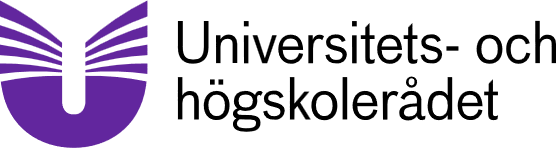 Preparatory visit in the Erasmus+ programmeInvitation/agreement before visit Name of participant from sending organisationName of sending organisationName of hosting organisation Description of planned agenda and purpose of the visit Start day of visit End day of visit Place and date Place and dateSignatureSignatureLegal representative of sending organisationName and titleLegal representative of hosting organisationName and titlePlace and dateSignatureName of participant of sending organisationNamn/titel